АДМИНИСТРАЦИЯ  ИЗОБИЛЬНЕНСКОГО  СЕЛЬСКОГО ПОСЕЛЕНИЯНИЖНЕГОРСКОГО  РАЙОНАРЕСПУБЛИКИ  КРЫМПОСТАНОВЛЕНИЕ06.06.2018 г.                               с.Изобильное                                     № _47«Об определении ответственных должностных лицза направление сведений в Совет министровРеспублики Крым в отношении лиц, уволенныхв связи с утратой доверия, а также об определениипорядка выполнения настоящих полномочий»В соответствии с Федеральным Законом Российской Федерации от 25.12.2008 № 273-ФЗ «О противодействии коррупции» и в целях исполнения п. 4, пп. «б» п. 7 Положения о реестре лиц, уволенных в связи с утратой доверия, утвержденного постановлением Правительства Российской Федерации от 05.03.3018 № 228, администрация Изобильненского сельского поселения Нижнегорского района Республики Крым                                 ПОСТАНОВЛЯЕТ:        1. Назначить в администрации Изобильненского сельского поселения Нижнегорского района Республики Крым ответственным должностным лицом ведущего специалиста администрации Слесаренко Л.В. за направление сведений в уполномоченный государственный орган для их включения в реестр, а также для исключения их из реестра по основаниям, указанным в п. 15 Положения о реестре лиц, уволенных в связи с утратой доверия, утвержденного постановлением Правительства Российской Федерации от 05.03.3018 № 228.     2. Определить следующий порядок направления сведений:- сведения направляются в Совет Министров Республики Крым  ответственным должностным лицом, в отношении лиц, замещавших муниципальные должности, должности муниципальной службы.      3. Ответственное должностное лицо, направляет информацию в Совет министров Республики Крым в течение 10 рабочих дней со дня принятия акта о применении взыскания в виде увольнения (освобождения от должности) в связи с утратой доверия за совершение коррупционного правонарушения.     4. Ответственным должностным лицом направляется следующая информация:а) фамилия, имя и отчество лица, к которому применено взыскание в виде увольнения (освобождения от должности) в связи с утратой доверия за совершение коррупционного правонарушения;б) дата рождения лица, к которому применено взыскание в виде увольнения (освобождения от должности) в связи с утратой доверия за совершение коррупционного правонарушения;в) идентификационный номер налогоплательщика (ИНН), присваиваемый налоговым органом Российской Федерации, или аналог идентификационного номера налогоплательщика в соответствии с законодательством соответствующего иностранного государства (для иностранных лиц) - при наличии;г) страховой номер индивидуального лицевого счета (СНИЛС) - при наличии;д) номер и серия паспорта (или реквизиты заменяющего его документа) лица, к которому применено взыскание в виде увольнения (освобождения от должности) в связи с утратой доверия за совершение коррупционного правонарушения;е) наименование органа, в котором замещало должность лицо, к которому было применено взыскание в виде увольнения (освобождения от должности) в связи с утратой доверия за совершение коррупционного правонарушения;ж) наименование должности, замещаемой на момент применения взыскания в виде увольнения (освобождения от должности) в связи с утратой доверия за совершение коррупционного правонарушения;з) дата и номер (реквизиты) соответствующего акта о применении взыскания в виде увольнения (освобождения от должности) в связи с утратой доверия за совершение коррупционного правонарушения;и) сведения о совершенном коррупционном правонарушении, послужившем основанием для увольнения (освобождения от должности) лица в связи с утратой доверия за совершение коррупционного правонарушения, со ссылкой на положение нормативного правового акта, требования которого были нарушены.      5. Ответственное должностное лицо обязано направить уведомление об исключении из реестра сведений в Совет министров Республики Крым в течение 3 рабочих дней со дня отмены акта о применении взыскания в виде увольнения (освобождения от должности) в связи с утратой доверия за совершение коррупционного правонарушения; вступления в установленном порядке в законную силу решения суда об отмене акта о применении взыскания в виде увольнения (освобождения от должности) в связи с утратой доверия за совершение коррупционного правонарушения; либо со дня получения письменного обращения.       6. Должностное лицо администрации Изобильненского сельского поселения Нижнегорского района Республики Крым несет установленную законодательством Российской Федерации дисциплинарную ответственность за достоверность, полноту и своевременность направления сведений в уполномоченный государственный орган.     7 Обнародовать настоящее Постановление путем размещения на информационном стенде, расположенном в здании администрации  Изобильненского сельского поселения по адресу: Республика Крым, Нижнегорский район, с.Изобильное, пер.Центральный,15 на официальном сайте Администрации Изобильненского сельского поселения Нижнегорского района Республики Крым izobilnoe-sp.ru.    8. Постановление вступает в силу со дня официального опубликования (обнародования).   9. Контроль за исполнением данного постановления оставляю за собой.Председатель Изобильненского сельского совета-глава администрации Изобильненского сельского поселения 	                Назарова Л.Г.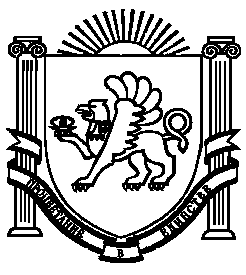 